Evidencing the use of the PE and Sport Premium funding: 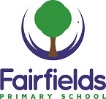 Action plan and Impact Review  Sept 2021 - 2022The funding has been provided to ensure impact against the following Objective and Indicators:  	 To achieve self-sustaining improvement in the quality of PE and sport in primary schools. 	 We would expect indicators of such improvement to include: the engagement of all pupils in regular physical activity - the Chief Medical Officer guidelines recommend that all children and young people aged 5 to 18 engage in at least 60 minutes of physical activity a day, of which 30 minutes should be in school the profile of PE and sport being raised across the school as a tool for whole school improvement increased confidence, knowledge and skills of all staff in teaching PE and sport broader experience of a range of sports and activities offered to all pupils 5. increased participation in competitive sport It is important to emphasise that the focus of spending must be sustainable and leave a lasting legacy beyond the funding allocation. It is a statutory requirement of Ofsted, under their Common Inspection Framework, to ensure that information on the use of the Primary PE and Sport Premium is available on the school website.  Schools also have a responsibility to publish on their website the % of children who achieve the expectation for swimming by the end of Year 6.  Schools must use the funding to make additional and sustainable improvements to the quality of PE and sport they offer.  You should not however use your funding to: employ coaches or specialist teachers to cover planning preparation and assessment (PPA) arrangements - these should come out of your core staffing budgets   teach the minimum requirements of the national curriculum – including those specified for swimming. PE and Sport Premium Action Plan Academic Year: 2021- 2022Total Funding Allocation: £16760Carry over from 2020 - 2021£6000Total for academic year 2021-2022£22,760Funding Spend Estimate: Actual Funding Spent: Indicator 1The engagement of all pupils in regular physical activity –  the Chief Medical Officer guidelines recommend that all children and young people aged 5 to 18 engage in at least 60 minutes of physical activity a day, of which 30 minutes should be in school Indicator 1The engagement of all pupils in regular physical activity –  the Chief Medical Officer guidelines recommend that all children and young people aged 5 to 18 engage in at least 60 minutes of physical activity a day, of which 30 minutes should be in school Indicator 1The engagement of all pupils in regular physical activity –  the Chief Medical Officer guidelines recommend that all children and young people aged 5 to 18 engage in at least 60 minutes of physical activity a day, of which 30 minutes should be in school Indicator 1The engagement of all pupils in regular physical activity –  the Chief Medical Officer guidelines recommend that all children and young people aged 5 to 18 engage in at least 60 minutes of physical activity a day, of which 30 minutes should be in school Objective Key Actions Allocated funding Anticipated outcomes Ensure that all children have 30 minutes of regular physical activity (PA) every day Set up 2 x 15 minute daily activity structured breaks in every class.Equip teachers with range of activities to carry out with children e.g. Go Noodle, yoga, Theraplay, etcEstablish recording system for Class Daily Mile.Support teachers through CPD of the new active bursts (linked to the new PE programme of study) £1000CPDAll children take part in an additional 30 minute physical activity every day to promote health and wellbeing and positive approaches to learning.We are able track and monitor children’s fitness levels in order to analyse progress and trends. Review of the curriculum and active time throughout the day will then be monitored and amended based on the data. To provide pupils with opportunities for structured activities at lunchtimes Further enhanced the zoning of  the playground at lunchtime and set up a range of activities e.g. mindfulness colouring, playground games, den building, ball games, etc that will appeal to all childrenLunchtime staff and Playground Leaders to lead and run lunch time activities (zones)£2000EquipmentEquipment storageGamesColouring pens Den building resourcesAll children to have access to a structured activity during lunch times.  Reduction in behaviour incidents during lunchtimeMore activities that promote health and wellbeingChildren have a breadth of activities to choose from throughout the week. Train Year 6 leaders to run and manage different zones.Further training for lunchtime staff on further playground activities and the health and wellbeing benefitsIndicator 2The profile of PE and sport being raised across the school as a tool for whole school improvement Indicator 2The profile of PE and sport being raised across the school as a tool for whole school improvement Indicator 2The profile of PE and sport being raised across the school as a tool for whole school improvement Indicator 2The profile of PE and sport being raised across the school as a tool for whole school improvement Objective Key Actions Allocated funding Anticipated outcomes Establish a knowledge and skills progression for the teaching of PE throughout school.Sports lead to work Curriculum lead and SLE to continue to build a progression of knowledge and skills document based on the recovery curriculum and what children have missed out on. £3760There is a clear and graduated progression of knowledge and skills for PE throughout school that determines what is taught when and sets clear outcomes for all children.To upskill PE Lead in the delivery of active learning and well-being across the school and throughout the curriculum.  Sports Coach to train as Theraplay Lead in school£800 Sports Coach introduces Theraplay techniques into the classroom and delivers training for other staff on Theraplay techniques.The Theraplay model is used throughout school to promote wellbeing and positive attitudes towards learning. Develop Sports Leaders as role models for inspiring future athletes across the school.Spotlight good sporting behaviours as part of Bees Knees in weekly whole school assembly. Celebrate sporting achievement (individual and team)   £150Inspire future athletes for Fairfields Primary School and encourage uptake in participation.  To introduce a new PE programme throughout the school. PE programme to be purchased as a basis to build upon and make bespoke to the school. Training for PE lead on the new programme from SLE Training for staff teaching PE on the new programme. New assessment system to be put in place, based on the new progression documentation. £1375 (for a 3 year subscription) New programme allows for progression of skills and knowledge from nursery to year 6. Good outcomes for all children. Teachers fully trained on the new PE programme with a clear understanding of the progression of skills and knowledge. New assessment system aligned to the new programme of study allows for in depth assessment and GAP analysis to take place to allow for a bespoke curriculum. Inspirational athlete visitors to raise the profile of PE throughout the school. Olympic / Paralympic athlete booked to lead an inspiration assembly to all children. Schedule visits throughout the year to keep the profile of PE high within school. £400Children to be inspired and understand they can achieve anything. Raises the profile and importance of PE across the school. Indicator 3Increased confidence, knowledge and skills of all staff in teaching Physical Education and sportIndicator 3Increased confidence, knowledge and skills of all staff in teaching Physical Education and sportIndicator 3Increased confidence, knowledge and skills of all staff in teaching Physical Education and sportIndicator 3Increased confidence, knowledge and skills of all staff in teaching Physical Education and sportObjective Key Actions Allocated funding Anticipated outcomes To upskill staff to teach high quality PE. PE lead and SLE to work alongside staff to team teach PE lessons. PE lead and SLE to direct staff to particular CPD i.e. gymnastics. PE lead and SLE to monitor the delivery of PE across the curriculum. PE lead and SLE to deliver staff CPD to all teachers on the delivery of high-quality PE. £2000Opportunity for staff to access best practice and learn from Sports Coach to enhance PE provision in school and improve teaching confidence.  Good outcomes for all children. To enable the Sports Coach to develop their subject knowledge and leadership skills. Key members of staff to attend PE training throughout the year run by MKSSP. Sports Coach to share assessment data with class teachers in order for them to adapt lessons to meet children’s needs. £1500Class Teachers to apply newfound knowledge to PE provision across the school.  Sports Coach to oversee and monitor PE provision across the school through observations and surveys. Track children’s progress against skills and knowledge progression grid.Enable more children to reach the requirements for swimming at the end of Year 6. 3 members of staff to gain the swimming teachers qualifications £900Smaller groups of children in swimming allows for more bespoke teaching.Children are more confident in the waterSwimming attainment raises to 95%Indicator 4Broader experience of a range of sports and activities offered to all pupils.Indicator 4Broader experience of a range of sports and activities offered to all pupils.Indicator 4Broader experience of a range of sports and activities offered to all pupils.Indicator 4Broader experience of a range of sports and activities offered to all pupils.Objective Key Actions Allocated funding Anticipated outcomes Increase range of extra-curricular opportunities offered to pupils so all pupils have access.Sports Coach to explore alternative outside sports providers for after school clubs.Ensure a balance of extra-curricular sports clubs for all children.Promote new range of clubs during assemblies, etc. PE lead to monitor participation particularly of disadvantaged children. Club take up recorded and analysed to highlight those children who are not accessing or attending any sports clubs and follow up with parents.£500 SLE support to set up links with local clubs  There is a range of after school sports clubs that are relevant and reflective of the age of children.Children to take advantage of the increased opportunities. Percentage of children attending sports clubs increases from 35% to 50%Ensure that all disadvantaged children are participating in sports cubs.  A wider range of experiences of sports and physical activities offered to all pupilsLinks with local clubs brought in. SLE to work on a programme of events with specialist provers £3000Rock climbing experienceInflatable day (inflatable dodgeball) Archery TennisBallet Children experience a broad range of activities they would not have been able to experience Ensure all subject strands are fully resources in line with the new programme of studySports Coach to resource equipment £2000Maximum participation with appropriate equipment Golf clubs and specialist equipment ordered to ensure the delivery of the bespoke curriculum. Indicator 5Increased participation in competitive sportsIndicator 5Increased participation in competitive sportsIndicator 5Increased participation in competitive sportsIndicator 5Increased participation in competitive sportsObjective Key Actions Allocated funding Anticipated outcomes Children to be given the opportunity to take part in intra-school competitions each half term.  Children to take part in intra-school competitions throughout units of work in PE lessons and as extracurricular. £300 For children to become familiar with the idea of competitive sport . Children to feel part of a team and understand sport is wider than the school. Enter all year groups into interschool competitions. Target children who wouldn’t necessarily put themselves forward for an event.   £750All year groups are given the opportunity to compete against other schools.  Children develop confidence in themselves. Travel to extracurricular events via coach / mini bus £2000All children have the opportunity to take part and transport is not a barrier. More children are able to participate due to transport being provided. Targeted children to enter the Milton Keynes School’s Cross Country competition Enter the competition and send the details to the selected children £30 Gifted and talented runners enter a Cross Country event.  